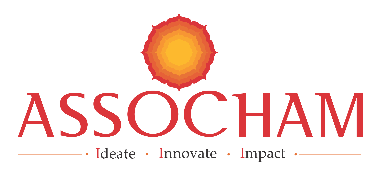 International Conference RAILTECH 2022Futuristic Technologies for Indian Railways August 26, 2022, Hotel Le-Meridien, New DelhiREGISTRATION FORMCONFERENCE PARTICIPATION FEE: 	INR 3,000/- per delegate (inclusive GST).Note: There is 10% discount for 3 and more delegates from same company.Yes I would like to Participate (tick whichever is applicable)*Delegate (….)                                    Sponsor (…..)                                          Advertiser (….)ORGANISATION NAME:   -------------------------------------------------------------- ------------------------------------------------ -----------------------------------------Address: ----------------------------------------------- ----------------------------------------------------------- ----------------------------------------------------------------------------------------------------------------------------------------------------- Pin/Zip --------------------------------------------------Phone --------------- --------------------------------------------Fax: ----------------- -----------------------------------------------------Email: -----------------------------------------------------------------------------------------------------------------PAYMENT DETAILS ():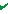 *Delegate fee (….)                          Sponsorship fee (…..)                         Advertisement fee (….)Our DD/Cheque No/ UTR No. ------------------------------------------------      Rs. --------------------------------------------Drawn on ---------------------------------------------------------------------------------------------------------------------------------In favour of ASSOCHAM payable at New Delhi is enclosed.Bank Details for Payment:- Beneficiary Name :- The Associated Chambers of Commerce and Industry of India (ASSOCHAM) Bank Name :- HDFC Bank, 4/48, Malcha Marg Shopping Complex Chankyapuri, New Delhi - 110021 Savings Bank A/c :- 05031110000062 IFSC Code :- HDFC0004711 MICR Code :- 110240432 SWIFT Code: HDFCINBBPlease send the registration form to Address given below:ASSOCHAM Address:4th Floor, YMCA Cultural Centre and Library Building, 01 Jai Singh Road, New Delhi – 110001For further details please contact:Mr. K V Praveen                              -     (+91 9958870419),            e-mail: k.v.praveen@assocham.com	Mr. Anil Singh	     	     	    -     (+91 98189 23589), 	e-mail: anil.singh@assocham.comMr. Kaushal Lal Gupta	     	    -     (+91 98108 66233), 	e-mail: kaushal.gupta@assocham.com ----------------------------------------------------------------------------------------------------------------------------------------------S. No.NameDesignationEmailMobile No.